مقطع تحصیلی:کاردانی   کارشناسی* رشته:.عکاسی    ترم: 2   سال تحصیلی: 1398- 1399 نام درس:   کارگاه  عکاسی با فلاش       نام ونام خانوادگی مدرس:  زهرا رنجبرآدرس email مدرس:  zahraranjbarfashami@gimal.com  تلفن همراه مدرس:  09123041596 جزوه درس:  کارگاه  عکاسی با فلاش       مربوط به هفته  :  اول*   دوم      سوم  text: دارد *ندارد       voice:دارد ندارد *                        power point:دارد  ندارد*تلفن همراه مدیر گروه :  09382780052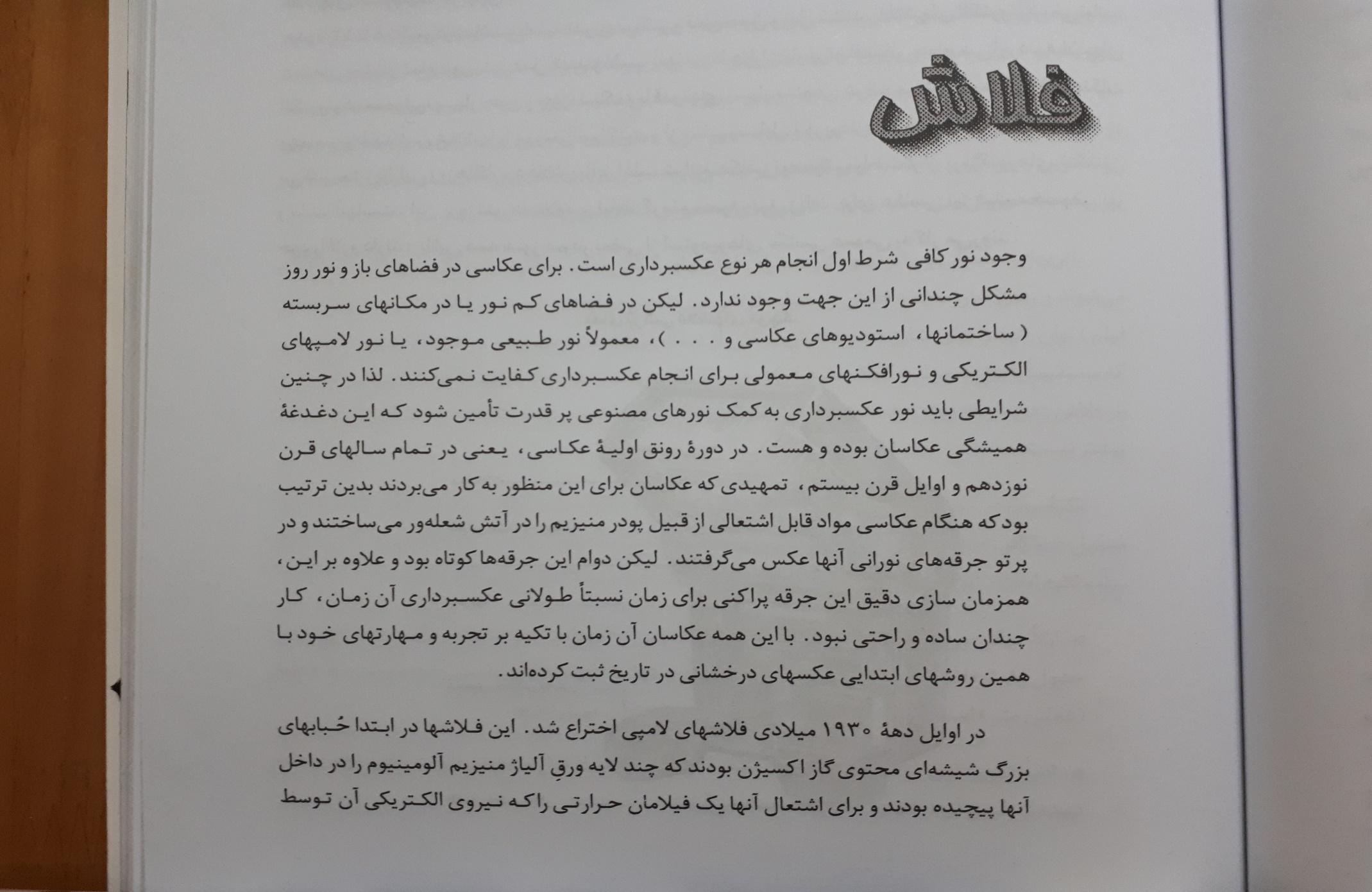 به نام خدابا سلام و آرزوی سلامتی برای دانشجویان عزیز ترم دو کارشنسی عکاسیمطالب ارایه شده در سه جلسه را لطفا مطالعه بفرمایید و در صورت ایجاد سوال و ابهام حتما با اینجانب در میان بگذاریدبرای کار عملی پروژه اول عکاسی انجام عکسبرداری در شرایط مختلف نوری با استفاده از فلاش دوربین و بدون استفاده از فلاش دوربین است میتوانید در فضاهای داخلی و خارجی   داخلی و خارجی در شرایط نوری ابری و آفتابی و از موضوعات مختلف با یک کادر یک زاویهه یک فاصله از موضوع و یک فاصله کانونیعکاسی کرده و با هم مقایسه کنید  عکسها را برلی من هم بفرستید موفق باشید با تشکر زهرا رنجبر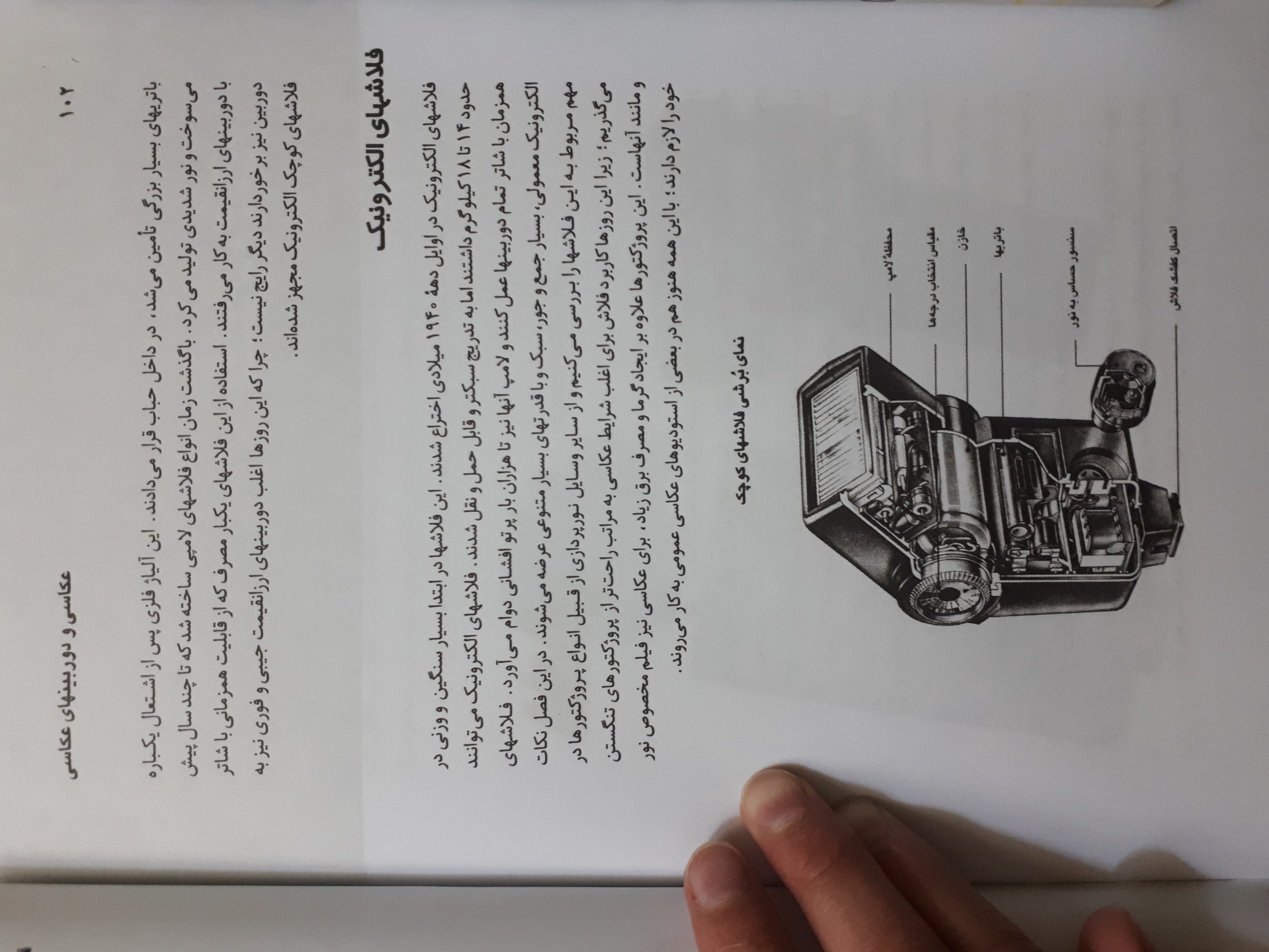 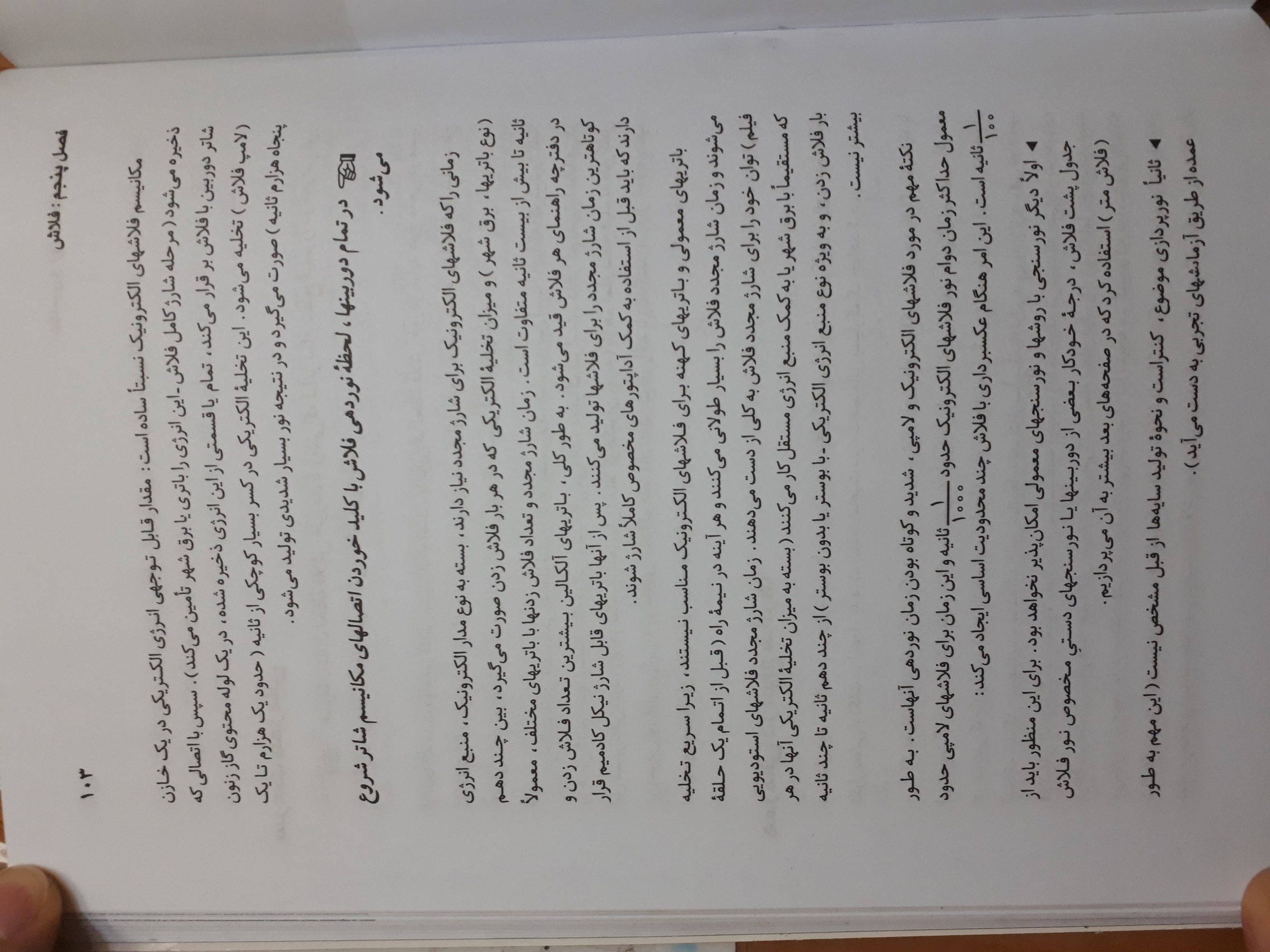 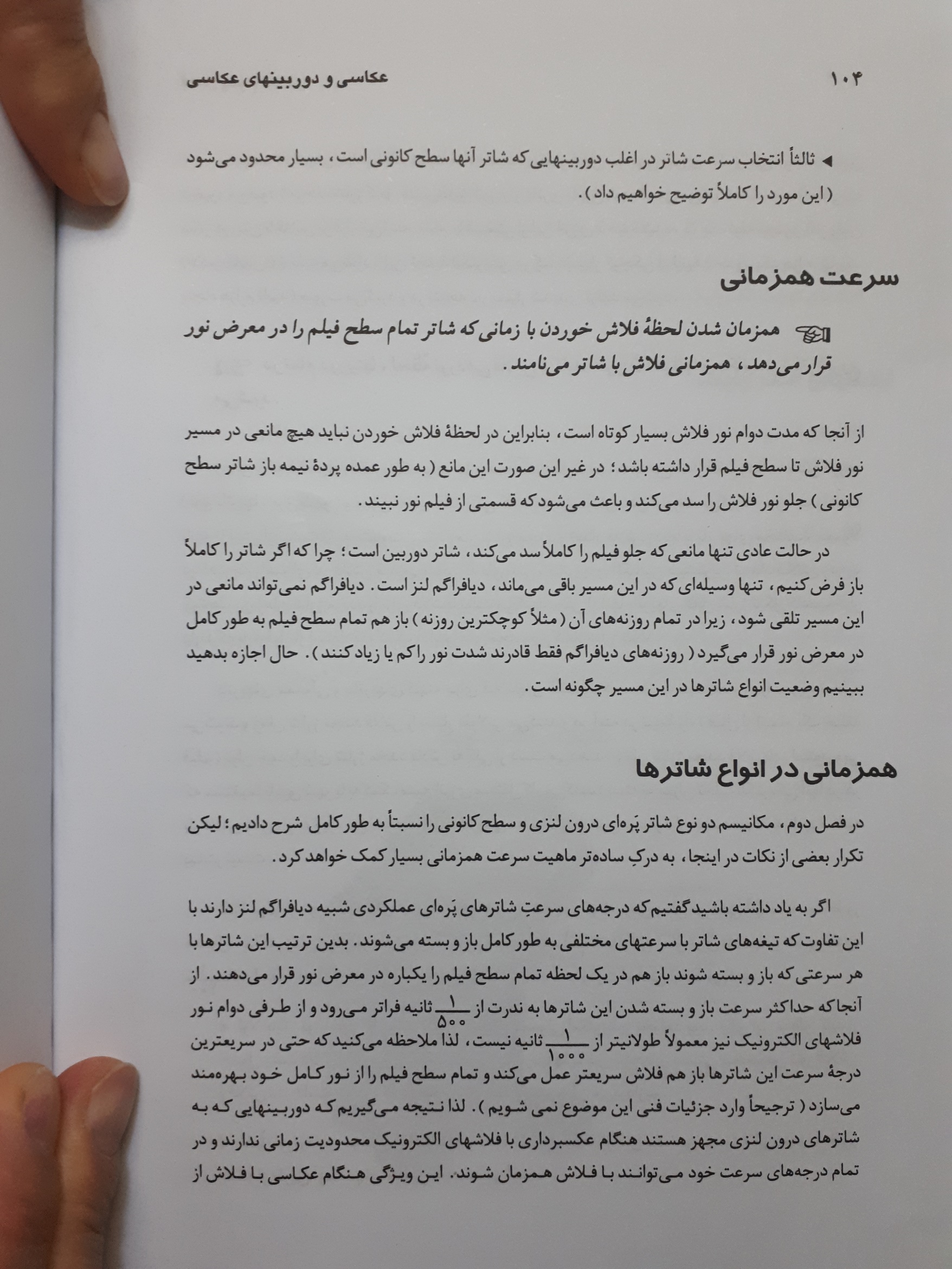 